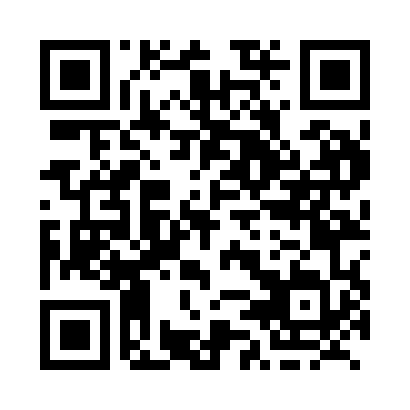 Prayer times for Lower Dacre, Ontario, CanadaMon 1 Jul 2024 - Wed 31 Jul 2024High Latitude Method: Angle Based RulePrayer Calculation Method: Islamic Society of North AmericaAsar Calculation Method: HanafiPrayer times provided by https://www.salahtimes.comDateDayFajrSunriseDhuhrAsrMaghribIsha1Mon3:275:241:126:359:0010:562Tue3:285:241:126:348:5910:563Wed3:295:251:126:348:5910:554Thu3:305:261:126:348:5910:545Fri3:315:261:136:348:5810:546Sat3:325:271:136:348:5810:537Sun3:335:281:136:348:5710:528Mon3:345:291:136:348:5710:519Tue3:365:291:136:348:5610:5010Wed3:375:301:136:338:5610:4911Thu3:385:311:136:338:5510:4812Fri3:405:321:146:338:5510:4713Sat3:415:331:146:328:5410:4514Sun3:435:341:146:328:5310:4415Mon3:445:351:146:328:5310:4316Tue3:465:361:146:318:5210:4217Wed3:475:371:146:318:5110:4018Thu3:495:381:146:318:5010:3919Fri3:505:391:146:308:4910:3720Sat3:525:401:146:308:4810:3621Sun3:545:411:146:298:4710:3422Mon3:555:421:146:298:4610:3323Tue3:575:431:146:288:4510:3124Wed3:595:441:146:278:4410:2925Thu4:005:451:146:278:4310:2826Fri4:025:461:146:268:4210:2627Sat4:045:471:146:258:4110:2428Sun4:055:481:146:258:4010:2229Mon4:075:491:146:248:3910:2030Tue4:095:511:146:238:3710:1931Wed4:115:521:146:238:3610:17